PENUGASAN MAHASISWA BARUHARI JURUSAN dan PKM PKBR 2018 Minggu, 7 Oktober 2018KSATRIA FIA 2018INDIVIDU.MAKANAN DAN MINUMAN 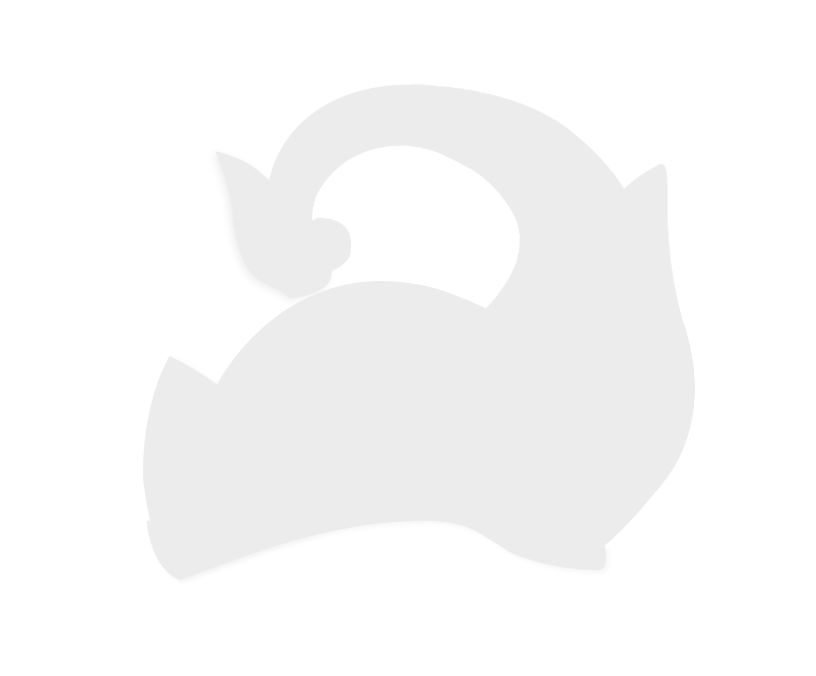 PAGI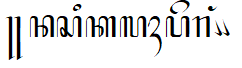 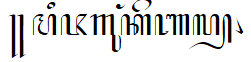 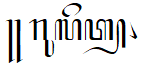 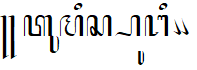 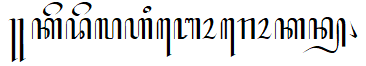 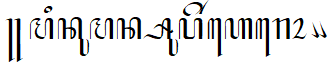 